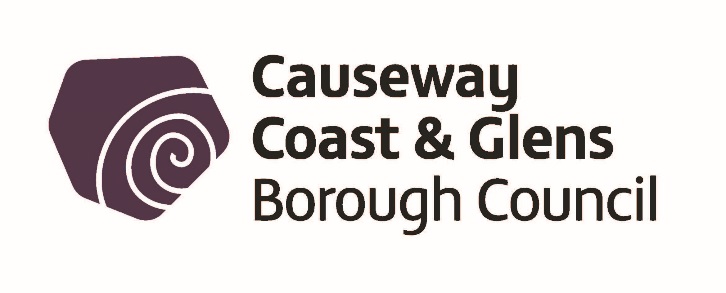 STREET TRADING ACT (NI) 2001 FORM OF APPLICATION FOR THE GRANT/RENEWAL OF A      LICENCE TO TRADE AS A STATIONARY/MOBILE/TEMPORARY TRADERBefore completing this form please read the explanatory notes which explain the different types of trading and the current fees.Please complete the application form in BLOCK LETTERS using BLACK INKApplicant DetailsDescription of Goods to be soldDescription of Vehicle/Stall/ReceptacleDimensions of Vehicle/Stall/Receptacle (Photographs of vehicle/receptacle/stall MUST be attached to application form)Registration Number of Vehicle/ReceptacleOwnership of Vehicle/Stall/ReceptacleAddress Where Vehicle/Stall/Receptacle is to be Kept When Not in UseAddress Where Articles for Sale Will be StoredSTATIONARY OR TEMPORARY LICENCEExact position of site or location (naming street/road):Details of Times of Trading for Each Day:	MOBILE TRADER LICENCEPlease provide details of all times and areas within the Causeway Coast and Glens Borough Council Borough in which you wish to trade for each day.  Have you previously held a Street Trading Licence?  Please provide details:THIS SECTION APPLIES TO THOSE WHO WILL BE SELLING FOODThe appropriate fee as set out in the accompanying notes must be paid in full together with this application.EXPLANATORY NOTESThe Street Trading Act (NI) 2001 came into force on 1st October 2001.  It largely replaced the former legal controls over street trading that were contained in the Street Trading (Regulation) Act (NI) 1929.The Act requires all traders to have a licence regardless of their method of trading.  Therefore whether a trader operates from a stationary position, or from a mobile stall or vehicle or as a temporary trader, they will need to hold a licence.A licence will be required to trade in the supply or offer of supply of a service as well as in the sale or supply of goods.Separate applications are required for each STATIONARY/MOBILE/TEMPORARY trading type.Council recommends that all licensed street traders hold current public liability insurance cover for the protection of themselves and the public. A full face, coloured, passport photograph of the applicant is required.Applicants must produce results of a Criminal Records Check carried out by Access NI which must be valid within 2 years of date of application.A photograph of the vehicle/stall/receptacle to be used for trading.A stationary trader is regarded as a trader who trades on a regular basis (e.g. daily, or several times per week) from a stationary position in a street.  Stationary licences can only be granted for streets or locations included within the Designating Resolution.A mobile trader is regarded as a trader who trades from a moveable stall or vehicle, and who, during the course of that trading moves from place to place. A mobile trader who remains at the same location for longer than is reasonably necessary to deal with those customers frequenting their stall or vehicle will no longer be regarded as a mobile trader, and may be considered to be a stationary trader.A temporary trader is regarded as a trader who trades at a one-off event, e.g. festival, fair, etc.  A temporary trading licence will be of short duration not exceeding 7 days.  Not more than 5 temporary licences can be issued to one applicant in any period of 12 months.A licence to trade as a stationary trader can only be granted for a street or part of a street that has been designated for street trading by Causeway Coast and Glens Council.  The following streets* have been designated by Council for the purposes of trading as a stationary trader.CASTLEROCKArea adjacent to public toilets on the promenade.  (One pitch for ice cream/confectionery only).Bishops Gate lay-by on east side of A2 (Mussenden Road).  (One pitch for ice cream, confectionary, minerals, tea/coffee and home baked sweet treats only).Lay-by (picnic area) opposite Bishops Gate on west side of A2 (Mussenden Road).  (One pitch for ice cream, confectionary, minerals, tea/coffee and home baked sweet treats only).  COLERAINEDunhill Road lay-by at Macosquin on South East side of A37.  (One pitch for hot food only).Newbridge Road lay-by North East side of A26.  (One pitch for hot food only).Harpurs Hill – lay-by at shops.  (One pitch for hot food only).Car park at shops at Daneshill Road, Ballysally.  (One pitch for hot food only).Loughanhill Industrial Estate.  (One pitch for hot food only).LIMAVADYThe North side of Main Street, Limavady between No. 10 and No. 16 Main Street.  The South side of Catherine Street, Limavady between No. 28 and No. 38 Catherine Street.DUNGIVENThe South side of Main Street, Dungiven opposite its junction between Garvagh Road between No. 127 and No. 135 Main Street.* Contact Council who will advise if there are any available pitchesWhere a licence is granted to trade as a stationary/temporary trader, the Council may attach conditions limiting the overall size of the trading pitch to be taken up under the licence.When applying for a licence to trade as a mobile trader the applicant should be as specific as possible with regard to the areas and locations at which they intend to trade. A Street Traders Licence granted or renewed by Causeway Coast and Glens Borough Council shall remain in force unless otherwise revoked or surrendered for a period of 1 year from the grant of the licence or in the case of a renewed licence for a period of 1 year from the date on which the licence became due for renewal.15.	Licence fees as determined by Causeway Coast and Glens Borough Council are as follows:This application, plus relevant fee and other enclosures should be returned to:Environmental Services Department, Licensing Section, Riada House, 14 Charles Street, Ballymoney, BT53 6DZTelephone: 028 2766 0233If you require any assistance in completing your application, please contact the Licensing Section at the above office.
Name:………………………………………………………...

Date of Birth:……………………………………………….Telephone No:……………………………………………..
Mobile No:…………………………………………..……...Email: ……………………………………………..……...

Home  Address:…………………………………………………………………………………………………………………
…………………………………………………………………………………Post Code:…………………………………….Business Address (if different from above): ……………………………………………………………………………………………………………………………………………………………………Post Code: …………………………………….
Home  Address:…………………………………………………………………………………………………………………
…………………………………………………………………………………Post Code:…………………………………….Business Address (if different from above): ……………………………………………………………………………………………………………………………………………………………………Post Code: …………………………………….………………………………………………………………………………………………………………………………………

………………………………………………………………………………………………………………………………………………………………………………………………………………………………………………………………………………………………………………………………………………………………………………………………………………………

………………………………………………………………………………………………………………………………………………………………………………………………………………………………………………………………………………………………………………………………………………………………………………………………………………………

………………………………………………………………………………………………………………………………………………………………………………………………………………………………………………………………………………………………………………………………………………………………………………………………………………………

………………………………………………………………………………………………………………………………………Do you own the vehicle/stall?        □ Yes □ No (Please tick) 

If not, give name and address of the owner: ………………………………………………………………………………………………………………………………………

………………………………………………………………………………………………………………………………………………………………………………………………………………………………Postcode: ….………………………………………………………………………………………………………………………………………………………………………

………………………………………………………………………………………Postcode: ….………………………………………………………………………………………………………………………………………………………………………

………………………………………………………………………………………Postcode: ….………………………………Type of Application (Please tick)
Type of Licence (Please tick)□ Grant□ Stationary Street Trading Licence
□ Mobile Street Trading Licence
□ Temporary Street Trading
□ Renewal□ Stationary Street Trading Licence
□ Mobile Street Trading Licence
□ Temporary Street Trading
□ Transfer (Please give details)
……………………………………………………………………………………………………………………………………□ Stationary Street Trading Licence
□ Mobile Street Trading Licence
□ Temporary Street Trading
□ Variation (Please give details)
………………………………………………………………………………………………………………………………………………………□ Stationary Street Trading Licence
□ Mobile Street Trading Licence
□ Temporary Street Trading
………………………………………………………………………………………………………………………………………

………………………………………………………………………………………………………………………………………Days:HoursHoursDays:From:To:□ Monday         □ Tuesday         □ Wednesday    □ Thursday       □ Friday            □ Saturday        □ Sunday          Days:HoursHoursNames of Streets and or Areas Where Trading is to be Carried OutDays:From:To:Names of Streets and or Areas Where Trading is to be Carried Out□ Monday         □ Tuesday         □ Wednesday    □ Thursday       □ Friday            □ Saturday        □ Sunday          ………………………………………………………………………………………………………………………………………

………………………………………………………………………………………………………………………………………………………………………………………………………………………………………………………………………………Are you registered as a food premises?        □ Yes □No   (Please tick) 

If yes, please provide details (i.e. name of Local Authority where registered, date of last inspection): ………………………………………………………………………………………………………………………………………

…………………………………………………………………………………………………………………………………………………………………………………………………………………………………………..….………………………………Will bottle gas be used?          □ Yes        □No   (Please tick)Will a generator be used for power?            □ Yes        □No   (Please tick)Have you any Food Hygiene Training?        □ Yes        □No   (Please tick)If yes, please provide details  	……………………………………………………………………….In connection to this application for the grant, renewal or variation of a Statutory/Temporary/Mobile Street Trading Licence, if you provide information which you know to be false, you will be prosecuted for that offence.  On conviction you are liable to a maximum fine of £1000.I certify that I have read and understood the above statement and that all of the above information contained in this application is correct to the best of my knowledge.APPLICANT’S SIGNATURE: …………………………………………………………………………..DATE:  ………………………………….Licence TypeFeeStationary Street Trading Licence£290Mobile Street Trading Licence £390Temporary Street Trading£100Lammas Fair Stationary/Temporary Street Trading Licence£175Lammas Fair Mobile Street Trading Licence£90Variation of Street Trading Licence£45